Sample Course Outline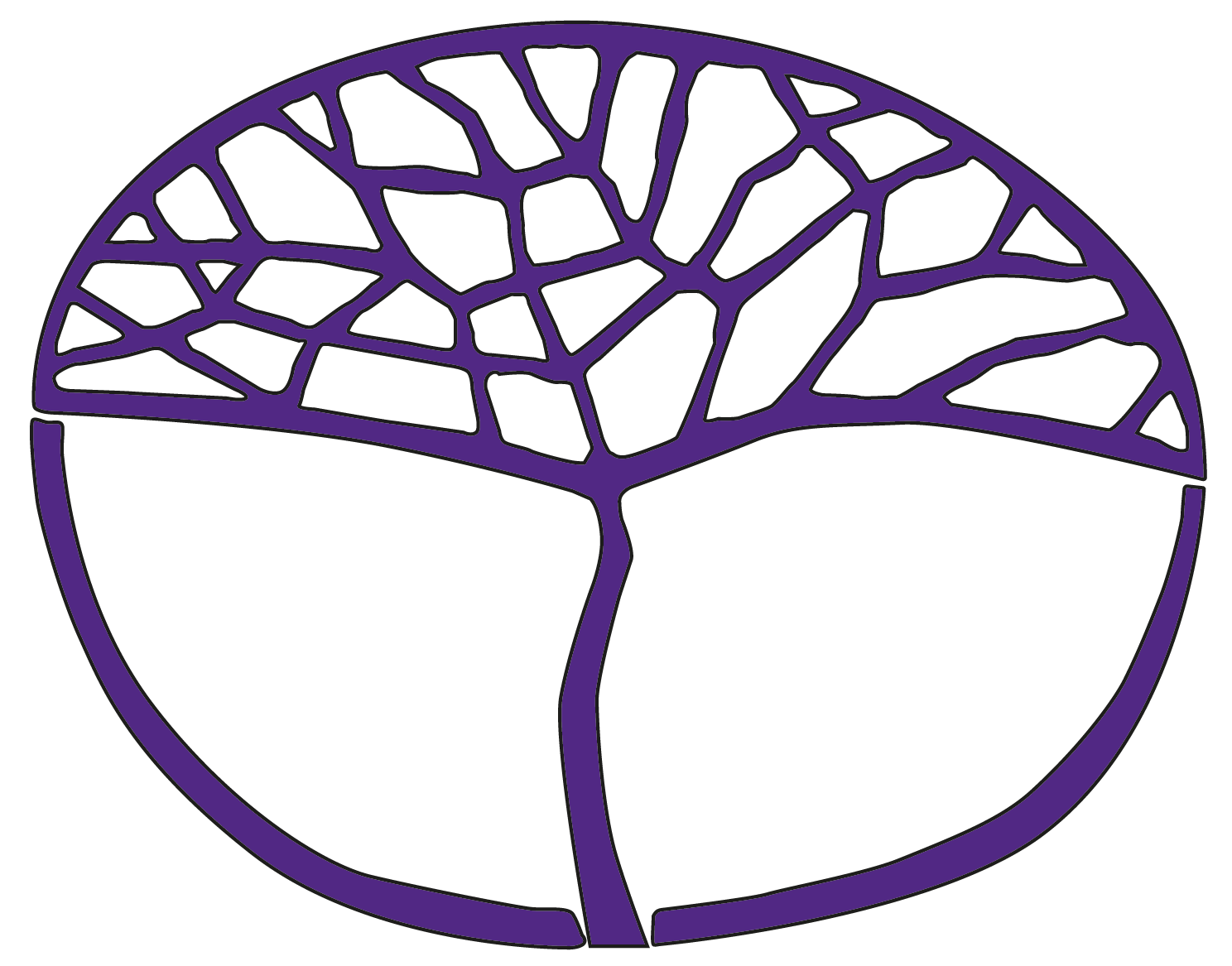 Plant Production SystemsGeneral Year 11Copyright© School Curriculum and Standards Authority, 2014This document – apart from any third party copyright material contained in it – may be freely copied, or communicated on an intranet, for non-commercial purposes in educational institutions, provided that the School Curriculum and Standards Authority is acknowledged as the copyright owner, and that the Authority’s moral rights are not infringed.Copying or communication for any other purpose can be done only within the terms of the Copyright Act 1968 or with prior written permission of the School Curriculum and Standards Authority. Copying or communication of any third party copyright material can be done only within the terms of the Copyright Act 1968 or with permission of the copyright owners.Any content in this document that has been derived from the Australian Curriculum may be used under the terms of the Creative Commons Attribution-NonCommercial 3.0 Australia licenceDisclaimerAny resources such as texts, websites and so on that may be referred to in this document are provided as examples of resources that teachers can use to support their learning programs. Their inclusion does not imply that they are mandatory or that they are the only resources relevant to the course.Sample course outlinePlant Production Systems – General Year 11Unit 1 and Unit 2Semester 1 and Semester 2WeekKey teaching points1–3Structure of the syllabuscourse outlineassessment outlineSystems ecologystructure of natural, urban and agricultural ecosystemsnatural resources used in agriculture, including soils, water and airwater cycles in landscapesPlant environmentindicators of soil health and fertilityfactors affecting soil fertilitysoil profiles and texturesTask 1: Investigation – Soil characteristicsconduct an investigation considering aspects of experimental design interpret data, including calculating meanspresent data using appropriate methodsdraw conclusions based on experimental dataNB: Integrate the investigation process as appropriate with other content during the course of the year4–7Plant environmentinfluences on the location of plant production including climate and growing systemdeterminants of growing seasons of a regionPlant structure and functionmajor agricultural and horticultural crops of Western AustraliaProduce for purpose identify types and features of plant enterprisesselect and use equipment for a given enterpriseidentify quality criteria for selected plant productsdevelop a calendar of operations for an enterprise production cyclemonitor the physical environment, including the weatherTask 2: Production project – Choosing crop varietiesTask 3: Production project – Crop production enterprise (part 1) – Production plan8–12Plant environmentmacro-nutrients and micro-nutrients required for growthfunction of macro nutrients in plants and symptoms of deficiencysymptoms of water stressPlant structure and functionlife cycles of plants, including annuals and perennialsreproductive and vegetative parts of plantsphotosynthesis process (inputs and outputs) and its purposerequirements for growth, including nutrients, water, light, heat and gasesresponse of growth to temperature and nutrientswater use by evapotranspirationpropagation by seeds and vegetative parts, including tubers, cuttings, buds and graftsProduce for purpose select equipment and resources when working with plantscomply with occupational safety and health requirements (OSH)Task 4: Production project – Production practices project – Plant propagation techniquesTask 5: Test – Plant structure and function and plant environment 13–18Plant healthidentification of selected pests and diseases and their impact interpretation of information provided on labels for safe and effective use of registered productsinterpret agricultural chemical labels to determine which product to select application of codes of practice concerning chemical useProduce for purposemonitor growth and development of plantsmonitor the impact of the weather on plant enterprisesperform routine care of plantsselect equipment and resources when working with plantscomply with occupational safety and health requirements (OSH)Task 6: Production project – Crop production enterprise (part 2) – Plant healthTask 7: Test – Plant health19–23Breeding and improvementnatural selection and plant adaptationselection of plant types for specific purposescultivars and their characteristicsplant types, their origins and development into current cultivarsTask 8: Production project – Production practices report – Breeding and improvement report24–27Economics, finance and marketsfarming as a business identify resources used in production, including land, labour, capitalrecording production costs and incomesidentification of inputs and outputsfarming systems and enterprisesavailable marketscalculation of costs, returns and profitsTask 9: Test – Marketing28–32Sustainable productionefficient use of resources without compromising the environmentrenewable and non-renewable resourcesidentification of market requirements to be met for selected productsthe role of quarantine in preventing pests, diseases and weeds prevention of the spread of pests, diseases and weeds to natural ecosystemsTask 10: Production project – Sustainable production reportTask 11: Test – Grain sampling practicalTask 12: Test – End of year